	2014年7月18日，日内瓦尊敬的先生/女士：1	现通过2014年4月16日电信标准化局第98号通函，建议按照世界电信标准化全会（2012年，迪拜）A.8建议书第8.2节的规定删除上述建议书：2	删除上述建议书的条件于2014年7月16日得到满足。一个成员国的主管部门对这次意见征询作了回复，但未收到对这一删除的反对意见。ITU-T G.9955：窄带OFDM电力线通信收发器 – 物理层规范和ITU-T G. 9956：窄带正交频分复用电力线通信收发器 – 数据链路层规范就此被删除。顺致敬意!电信标准化局主任
  马尔科姆•琼森电信标准化局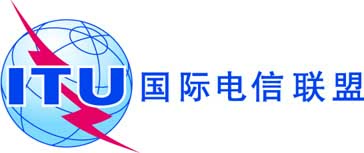 文号：
电话：传真：电信标准化局第106号通函COM 15/GJ
+41 22 730 5515+41 22 730 5853-	致国际电联各成员国主管部门；-	ITU-T部门成员电子
邮件：
tsbsg15@itu.int抄送：-	ITU-T部门准成员；-	ITU-T学术成员；-	第15研究组的正副主席；-	电信发展局主任；-	无线电通信局主任事由：删除ITU-T G.9955和G.9956建议书